Publicado en  el 12/01/2014 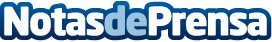 GRAN ÉXITO DE LOS NUEVOS MODELOS DE ŠKODA EN 2013 Datos de contacto:SKODANota de prensa publicada en: https://www.notasdeprensa.es/gran-exito-de-los-nuevos-modelos-de-352koda-en Categorias: Automovilismo Industria Automotriz http://www.notasdeprensa.es